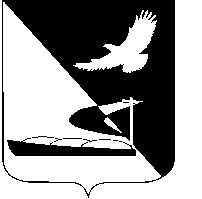 АДМИНИСТРАЦИЯ МУНИЦИПАЛЬНОГО ОБРАЗОВАНИЯ«АХТУБИНСКИЙ РАЙОН»ПОСТАНОВЛЕНИЕ_________________                         			                    	______________О внесении изменений в Порядок предоставления субсидий сельхозтоваропроизводителям на поддержку сельскохозяйственного производства, утвержденный постановлением администрации муниципального образования     «Ахтубинский район» от 17.03.2017 № 127	В целях приведения в соответствие с законодательством Российской Федерации и Астраханской области, совершенствования Порядка предоставления субвенций бюджетам муниципальных образований Астраханской области из бюджета Астраханской области на осуществление государственных полномочий Астраханской области по поддержке сельскохозяйственного производства, на основании постановления Правительства Астраханской области  от 10.04.2013 № 120-П с соответствующими изменениями, на основании постановления министерства сельского хозяйства и рыбной промышленности Астраханской области от 13.02.2017 № 2, постановления министерства сельского хозяйства и рыбной промышленности Астраханской области от 06.03.2017 № 7, администрация МО «Ахтубинский район»:ПОСТАНОВЛЯЕТ:	1. Внести в Порядок предоставления субсидий сельхозтоваропроизводителям на поддержку сельскохозяйственного производства (далее - Порядок), утвержденный постановлением администрации муниципального образования «Ахтубинский район» от 17.03.2017 № 127 «Об утверждении Порядка предоставления субсидий сельхозтоваропроизводителям на поддержку сельскохозяйственного производства» следующие изменения:         1.1. Подпункт 1.6. пункта 1. Порядка изложить в новой редакции:        «1.6. Субсидии предоставляются  в виде  возмещения части фактически произведенных в текущем году затрат (если настоящим Порядком прямо не установлено иное) в пределах средств, зачисляемых на счета управления сельского хозяйства в виде субвенций, а в отношении субсидии, предусмотренной подпунктом 2.3. пункта 2 настоящего Порядка также в пределах объема средств по соответствующим направлениям государственной поддержки, утвержденного в порядке, установленном Правительством Астраханской области на текущий финансовый год. 1.2. Подпункт 2.1.2. подпункта 2.1. пункта 2 Порядка признать утратившим силу.1.3. Подпункт 7.1. пункта 7 Порядка изложить в новой редакции:«7.1. Сельскохозяйственные товаропроизводители (за исключением граждан, ведущих личное подсобное хозяйство), а также иные лица, являющиеся получателями субсидий в соответствии с настоящим Порядком, обязаны в порядке и сроки, установленные правовым актом министерства сельского хозяйства и рыбной промышленности Астраханской области, представлять в управление сельского хозяйства отчетность о своем финансово-экономическом состоянии по формам, установленным министерством сельского хозяйства и рыбной промышленности Астраханской области.».1.4. Подпункт 8.2. пункта 8 Порядка изложить в новой редакции:          «8.2. Сельскохозяйственные товаропроизводители несут ответственность за достоверность представленных документов (информации), соблюдение условий, целей и порядка предоставления субсидий.В случае установления управлением сельского хозяйства или получения от органа муниципального финансового контроля информации о фактах нарушения получателем субсидии условий предоставления субсидий, установленных настоящим Порядком, в том числе указания в документах, представленных получателем субсидии в соответствии с настоящим Порядком, недостоверных сведений, управление сельского хозяйства в течение 10 рабочих дней со дня выявления указанных фактов направляет получателю субсидии письменное требование об обеспечении возврата субсидии в бюджет МО «Ахтубинский район» (далее – требование).Возврат субсидии осуществляется сельскохозяйственным товаропроизводителем в течение 14 рабочих дней, со дня получения требования в бюджет МО «Ахтубинский район».В случае отказа сельскохозяйственным товаропроизводителем добровольно возвратить субсидию,  возврат данных средств осуществляется управлением сельского хозяйства в судебном порядке».	2. Отделу информатизации и компьютерного обслуживания администрации МО «Ахтубинский район» (Короткий В.В.) обеспечить размещение настоящего постановления в сети Интернет на официальном сайте администрации МО «Ахтубинский район» в разделе «Документы» подразделе «Документы Администрации» подразделе «Официальные документы», в разделе «Экономика» подразделе «Управление сельского хозяйства» подразделе «Нормативно-правовая база» подразделе «Господдержка».	3. Отделу контроля и обработки информации администрации МО «Ахтубинский район» (Свиридова Л.В.) представить информацию в газету «Ахтубинская правда» о размещении настоящего постановления в сети Интернет на официальном сайте администрации МО «Ахтубинский район» в разделе «Документы» подразделе «Документы Администрации» подразделе «Официальные документы», в разделе «Экономика» подразделе «Управление сельского хозяйства» подразделе «Нормативно-правовая база» подразделе «Господдержка».И.о. главы администрации                                                          Ю.И. Привалова